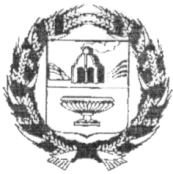 АДМИНИСТРАЦИЯ ВОСКРЕСЕНСКОГО СЕЛЬСОВЕТАЗАРИНСКОГО РАЙОНА АЛТАЙСКОГО КРАЯП О С Т А Н О В Л Е Н И Е -проект00.00.2021										            № 0с. ВоскресенкаОб установлении способов информирования граждан о введении запретов и (или) изменения схемы организации дорожного движения на автомобильных дорогах, находящихся в ведении муниципального образования Воскресенский сельсовет Заринского района Алтайского края, а также о причинах принятия такого решения В соответствии со ст. 21 Федерального закона от 10 декабря 1995 года № 196-ФЗ «О безопасности дорожного движения», Уставом муниципального образования  Воскресенский сельсовет Заринского района Алтайского края,ПОСТАНОВЛЯЮ:1. Установить, что информирование граждан об установке дорожного знака или нанесении разметки, запрещающих въезд всех транспортных средств в данном направлении, остановку или стоянку транспортных средств либо обозначающих дорогу или проезжую часть с односторонним движением либо выезд на такую дорогу или проезжую часть, на дорогах, находящихся в ведении муниципального образования Воскресенский сельсовет Заринского района Алтайского края, а также о причинах принятия такого решения осуществляется администрацией Воскресенского сельсовета Заринского района Алтайского края следующими способами:1) посредством размещения информации на официальном сайте администрации Заринского района Алтайского края http://zarinray.ru во вкладке «сельсоветы»;2) посредством размещения на информационных табло (стендах), установленных в общедоступных местах вблизи от места установки соответствующих дорожных знаков и (или) нанесения разметки, 3) посредством размещения на информационном стенде администрации Воскресенского сельсовета;2. Информирование осуществляется не позднее чем за двадцать дней до установки соответствующего дорожного знака или нанесения разметки.3. Обнародовать настоящее постановление на информационных стендах и разместить на информационном стенде в здании администрации Воскресенского сельсовета и на Web  странице администрации Воскресенского сельсовета размещенной на официальном сайте администрации Заринского района Алтайского края http://zarinray.ru во вкладке «сельсоветы».4. Контроль за исполнением настоящего Постановления оставляю за собой. Глава     сельсовета						П. В. Канунников